АГЕНТСТВО ПО УПРАВЛЕНИЮ ГОСУДАРСТВЕННЫМ ИМУЩЕСТВОМ АСТРАХАНСКОЙ ОБЛАСТИРАСПОРЯЖЕНИЕ         27.12.2018									№ 873                                                                                                                                                                    Об определении перечня объектов недвижимого имущества, расположенных на территории Астраханской области, в отношении которых налоговая база определяется как кадастровая стоимость, на 2019 год        		В соответствии со статьей 378.2 Налогового кодекса Российской Федерации,  Законом Астраханской области от 26.11.2009 № 92/2009-ОЗ «О налоге на имущество организаций», распоряжением Правительства Астраханской области от 13.03.2017 № 99-Пр «Об определении уполномоченного исполнительного органа государственной власти Астраханской области», постановлением Правительства Астраханской области от 29.05.2017 №199-П «О Порядке определения вида фактического использования зданий (строений, сооружений) и помещений»: 	1. Определить перечень объектов недвижимого имущества, указанных в подпунктах 1 и 2 пункта 1 статьи 378.2 Налогового кодекса Российской Федерации, в отношении которых налоговая база определяется как кадастровая стоимость, на 2019 год (прилагается).	2. Отделу регулирования земельных отношений агентства не позднее трех рабочих дней со дня принятия настоящего распоряжения направить:	-  перечень объектов недвижимого имущества,  в отношении которых налоговая база определяется как их кадастровая стоимость, в Управление Федеральной налоговой службы Российской Федерации  по Астраханской области; 	- копию настоящего распоряжения органам местного самоуправления муниципальных районов и городских округов Астраханской области для размещения на официальных сайтах муниципальных образований.	3. Отделу кадров, антикоррупционной политики и делопроизводства агентства по управлению государственным имуществом Астраханской области (далее - агентство) не позднее трех рабочих дней со дня принятия:- направить настоящее распоряжение в агентство связи и массовых коммуникаций Астраханской области для его официального опубликования;- разместить настоящее распоряжение на официальном сайте агентства  (http:// augi.astrobl.ru) в сети «Интернет». 	4. Распоряжение вступает в силу с 01.01.2019И.о. руководителя агентства                                                              А.В. Никифоров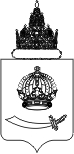 